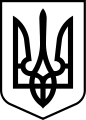 ХЕРСОНСЬКА РАЙОННА ДЕРЖАВНА АДМІНІСТРАЦІЯХЕРСОНСЬКОЇ ОБЛАСТІРОЗПОРЯДЖЕННЯГОЛОВИ РАЙОННОЇ ДЕРЖАВНОЇ АДМІНІСТРАЦІЇ02.02.2022                                           Херсон                                                     № 18Про схвалення проекту програми соціально -  економічного та культурного розвитку Херсонського району на 2022 рік                      З метою забезпечення сталого економічного зростання району у                  2022 році, відповідно до статей 5, 9 Закону України «Про державне прогнозування та розроблення програм економічного і соціального розвитку України», постанови Кабінету Міністрів України від 26 квітня 2003 року № 621 «Про розроблення прогнозних і програмних документів економічного і соціального розвитку та складання проектів Бюджетної декларації та державного бюджету» (зі змінами),  розпорядження Кабінету Міністрів України від 04  жовтня 2006 року № 504-р «Про схвалення Концепції вдосконалення системи прогнозних і програмних документів з питань соціально-економічного розвитку України», на виконання розпорядження голови обласної державної адміністрації від 07 вересня 2021 року № 721 «Про формування проєкту програми соціально-економічного та культурного розвитку Херсонської області на 2022 рік», на виконання рішення колегії районної державної адміністрації від 02 лютого 2022 року № 6 «Про схвалення проекту програми соціально -  економічного та культурного розвитку Херсонського району на 2022 рік»,                      керуючись статтею 6, пунктами 2 - 8, 10 частини першої статті 13, пунктом 1 статті 17, частиною першою статті 41 Закону України «Про місцеві державні адміністрації»ЗОБОВ’ЯЗУЮ:Схвалити проект програми соціально-економічного та культурного  розвитку  Херсонського району на 2022 рік (далі - Програма), що додається.Управлінню економічного, агропромислового та просторового розвитку територій, інвестицій та житлово-комунального господарства районної державної адміністрації підготувати необхідний пакет документів щодо схвалення проекту Програми та надати його в установленому порядку на розгляд сесії районної ради.3. Структурним підрозділам районної державної адміністрації,  відповідальним за реалізацію Програми: 1) після затвердження Програми забезпечити виконання її завдань та заходів за галузевою спрямованістю та щомісяця до 05 числа інформувати  управління економічного, агропромислового та просторового розвитку територій, інвестицій та житлово-комунального господарства районної державної адміністрації для узагальнення та щомісячного інформування Департаменту розвитку економіки обласної державної адміністрації до                      07 числа; 2) у разі потреби ініціювати протягом 2022 року внесення змін до Програми за погодженням з управлінням економічного, агропромислового та просторового розвитку територій, інвестицій та житлово-комунального господарства районної державної адміністрації, коригування фінансових показників - за узгодженням з відділом фінансів районної державної адміністрації, супроводжуючи пропозиції щодо змін при розгляді на засіданнях колегії районної державної адміністрації, у подальшому - на засіданнях відповідних постійних комісій та сесії районної ради. 4. Рекомендувати сільським, селищній, міським радам:                     1) розробити та затвердити у відповідному порядку на місцевому рівні Програми розвитку територій;2) щомісяця до 05 числа, надавати до управління економічного, агропромислового та просторового розвитку територій, інвестицій та житлово-комунального господарства районної державної адміністрації інформацію про стан виконання заходів програми соціально - економічного та культурного розвитку Херсонського району.5. Контроль за виконанням цього розпорядження покласти на першого заступника голови районної державної адміністрації ГОНЧАРА С.В.Голова районної державної адміністрації                                       	             Михайло ЛИНЕЦЬКИЙ 